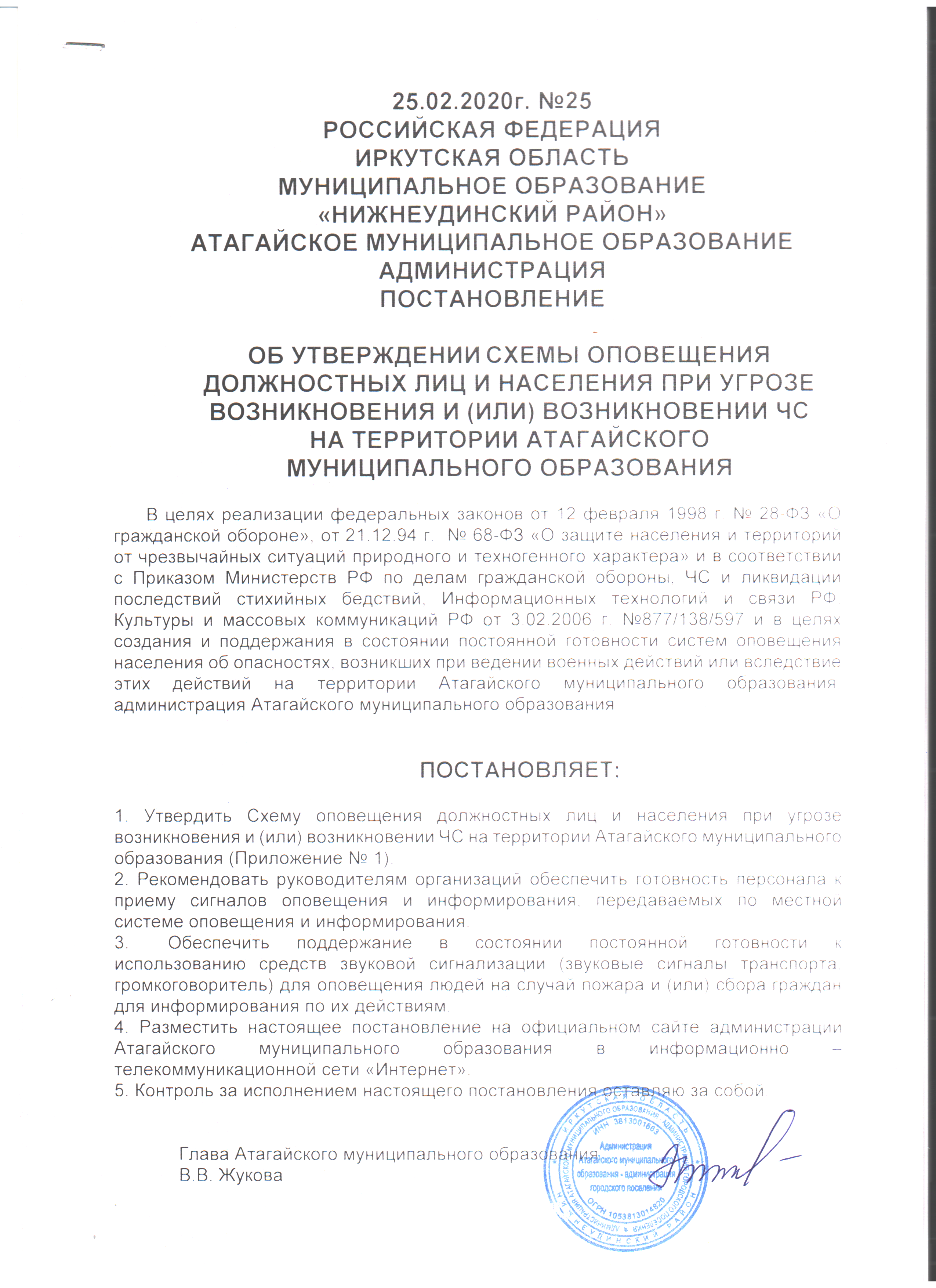 25.02.2020г. №25РОССИЙСКАЯ ФЕДЕРАЦИЯИРКУТСКАЯ ОБЛАСТЬМУНИЦИПАЛЬНОЕ ОБРАЗОВАНИЕ«НИЖНЕУДИНСКИЙ РАЙОН»АТАГАЙСКОЕ МУНИЦИПАЛЬНОЕ ОБРАЗОВАНИЕАДМИНИСТРАЦИЯПОСТАНОВЛЕНИЕОБ УТВЕРЖДЕНИИ СХЕМЫ ОПОВЕЩЕНИЯ ДОЛЖНОСТНЫХ ЛИЦ И НАСЕЛЕНИЯ ПРИ УГРОЗЕ ВОЗНИКНОВЕНИЯ И (ИЛИ) ВОЗНИКНОВЕНИИ ЧС НА ТЕРРИТОРИИ АТАГАЙСКОГО МУНИЦИПАЛЬНОГО ОБРАЗОВАНИЯ В целях реализации федеральных законов от 12 февраля . № 28-ФЗ «О гражданской обороне», от 21.12.94 г.  № 68-ФЗ «О защите населения и территорий от чрезвычайных ситуаций природного и техногенного характера» и в соответствии с Приказом Министерств РФ по делам гражданской обороны, ЧС и ликвидации последствий стихийных бедствий, Информационных технологий и связи РФ, Культуры и массовых коммуникаций РФ от 3.02.2006 г. №877/138/597 и в целях создания и поддержания в состоянии постоянной готовности систем оповещения населения об опасностях, возникших при ведении военных действий или вследствие этих действий на территории Атагайского муниципального образования, администрация Атагайского муниципального образованияПОСТАНОВЛЯЕТ:1. Утвердить Схему оповещения должностных лиц и населения при угрозе возникновения и (или) возникновении ЧС на территории Атагайского муниципального образования (Приложение № 1).2. Рекомендовать руководителям организаций обеспечить готовность персонала к приему сигналов оповещения и информирования, передаваемых по местной системе оповещения и информирования.3. 	Обеспечить поддержание в состоянии постоянной готовности к использованию средств звуковой сигнализации (звуковые сигналы транспорта, громкоговоритель) для оповещения людей на случай пожара и (или) сбора граждан для информирования по их действиям.4. Разместить настоящее постановление на официальном сайте администрации Атагайского муниципального образования в информационно – телекоммуникационной сети «Интернет».5. Контроль за исполнением настоящего постановления оставляю за собой.Глава Атагайского муниципального образованияВ.В. ЖуковаПриложение № 1утвержденопостановлением администрации Атагайского муниципального образования от 25.02. 2020 г. № 25С Х Е М Аоповещения должностных лиц и населения при угрозе возникновения и (или) возникновении ЧС на территории Атагайского муниципального образованияЖительМарчан С.С.сот. 89025407827ЖительГалактионова Е.Е..89247193215ЖительПушкарная Ж.П.89500752627Житель Сакрытина Е. И.83955773142ФельдшерБулейко К.Н.89246157823ЖительСергеева Н.В..89086611583Житель Чупринский В.В.89247142073ЖительБойчук А.К.889086593549ЖительКондратенко Л.В.89041166864Житель Сеневич А.С.83955774217Глава Жукова В.В.,83955774347СУ-100-4СУ-100-4СУ-100-4СУ-100-4СУ-100-4СУ-100-4СУ-100-4СУ-100-4СУ-100-4СУ-100-4СУ-100-4д. Каксат -59 чел.д. Шипицина-64 чел..д. Укар-128 чел.Уч. Октябрьский- 76уч.Балакшин Бор-43п.Лесной-47.п.Усть - Кадуй-92д.Каз Бадарановка- 4д.Ук Бадарановка-50Уч. Братский Бор-55Р.п..Атагай-1343 челДети – 12 чел.Дети – 12Дети – 18 чел.Дети – 16 чел.Дети – 4 чел.Дети – 7 чел.Дети --26 чел.Дети - чел.Дети- 9 челДети - 14Дети-352Инвалиды –4  чел.Инвалиды –4 чел.Инвалиды – 8 чел.Инвалиды –7  чел.Инвалиды – 2 чел.Инвалиды –3 чел.Инвалиды –8  чел.Инвалиды –1 чел.Инвалиды-10Инвалиды - 4Инвалиды-94Пенсионеры–17  челПенсионеры –27 челПенсионеры  28– челПенсионеры  –24 челПенсионеры –23  челПенсионеры –20  челПенсионеры -30  челПенсионеры  –3  челПенсионеры -15Пенсионеры - 10Пенсионеры -357Трудоспособное население–27 чел.Труд население–25  чел.Труд насееление-82  чел.Труд население –36  чел.Труд население –16  чел.Труд население –20  чел.Труд население –36 чел.Труд население –1 чел.Труд население-26Труд население- 31Труд население -634